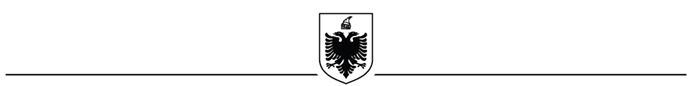 R E P U B L I K A   E   SH Q I P Ë R I S ËBASHKIA ROSKOVECSHPALLJE PËR Lëvizje paralele
Ngritje në detyrë
Në kategorinë e ulët drejtuese“Pergjegjes i Sektorit te Auditit të Brendshëm”  Në zbatim të nenit 26, të ligjit 152/2013 “Për nëpunësin civil” i ndryshuar, si dhe të Vendimit nr. 748, datë 19.02.2018, (I ndryshuar), të Këshillit të Ministrave, Bashkia Roskovec shpall procedurat e lëvizjes paralele dhe të ngritjes në detyrë për pozicionin: Përgjegjës i Sektorit të Auditit të Brendshëm , Klasifikuar - Kategoria:III-aPozicioni më sipër, i ofrohet fillimisht nëpunësve civilë të së njëjtës kategori për procedurën e lëvizjes paralele! Vetëm në rast se në përfundim të procedurës së lëvizjes paralele, rezulton se ky pozicion është ende vakant, ai është i vlefshëm për konkurimin nëpërmjet procedurës së ngritjes në detyrë.Për të dy procedurat (Lëvizje paralele, Ngritje në detyrë ) aplikohet në të njëjtën kohë! 05  MARS 2020Afati për dorëzimin e dokumentave për: Lëvizje paralele10 MARS 2020Afati për dorëzimin e dokumentave për: Ngritje në detyrë	      DETYRAT KRYESORE Përgatit planet strategjike dhe vjetore për auditimin e brendshëm, bazuar në vlerësimin objektiv të riskut, si dhe kryerjen e auditimeve në përputhje me planin e miratuar; duke përgatitur planet strategjike dhe vjetore për auditimin e brendshëm, bazuar në vlerësimin objektiv të riskut, si dhe kryerjen e auditimeve në përputhje me planin e miratuar;duke vlerësuar përshtatshmërinë dhe efektivitetin e sistemeve e të kontrolleve, duke u fokusuar kryesisht në: identifikimin, vlerësimin dhe menaxhimin e riskut nga titullari i njësisë publike;  përputhshmërinë e veprimtarisë së njësisë publike me kuadrin rregullator;  ruajtjen e aseteve;  besueshmërinë dhe gjithëpërfshirjen e informacionit financiar dhe operacional;kryerjen e veprimtarisë së njësisë publike me ekonomi, efektivitet dhe efiçencë; përmbushjen e detyrave dhe arritjen e qëllimeve;duke dhënë rekomandime për përmirësimin e veprimtarisë dhe efektivitetin e sistemit të kontrollit të brendshëm të njësisë publike;  duke ndjekur zbatimin e rekomandimeve të dhëna.Siguron që në keto programe auditimi do te jene te mjaftueshme per te siguruar shqyrtim efektiv dhe te rregullt te te gjitha operacioneve mbi nje cikel te planifikuar.Ndan pergjegjesite per objektivat e vendosura, rishikon cilesine e punes se audituesve dhe  vlereson performancen e tyre.Garanton zbatimin e metodave dhe procedurave te auditimit ne perputhje me standardet nderkombetare te auditimitVlerëson raportin e auditimit (vlerësim teknik), të hartuar nga grupi i auditimit së bashku me të gjithë elementët e tjerë te dosjes së auditimit dhe ia paraqet për miratim Kryetarit të Bashkisë.Mbas miratimit të raportit nga Kryetari i Bashkisë i kërkon grupit te kontrollit hartimin e dokumenteve përfundimtare të auditimit.Kërkon dhe kontrollon zbatimin e përfundimeve të auditimit nga subjektet e audituara, në afatet e kërkuara nga aktet ligjore.Drejton auditimin ekonomiko-financiar (vlerësimet e dëmeve etj.) në raste të emergjencave civile dhe në cdo rast kur kërkohet me ligj të vecantë.Kontrollon veprimet e ndërmarra, ne pergjigje te rekomandimeve dhe te dobesive te konstatuara nga auditi.Realizon vleresime, inspektime, investigime, ekzaminime apo shqyrtime, qe mund te kerkohen nga Kryetari i Bashkise.Paraqet raportin e auditimeve të kryera sa herë që e kërkon Këshilli Bashkiak dhe strukturat e tjera të qeverisjes vendore, konform ligjit.Harton njoftimin për punën e kryer (për efekt statistikor) për rezultatet e auditimit dhe realizimin e planit të auditimit, për Prefekturën dhe Qarkun, sa herë që kërkohen, me miratim të Kryetarit të Bashkisë.Realizon vlerësimin teknik për raportet e auditimeve të jashtme që i bëhen Bashkisë dhe ia paraqet Kryetarit të Bashkisë.Paraqet raporte përmbledhëse, ne menyre periodike, te Kryetari i Bashkise.Hartimi i metodave apo udhëzimeve për fusha të veçanta të auditimit të brendshëm, në zbatim të manualit të auditimit apo akteve te tjera te Ministrisë së Financave, dhe dërgimi i tyre për miratim në Njësinë e Harmonizimit për Auditimin e Brendshëm;Hartimi i planeve vjetore dhe strategjike për veprimtarinë e auditimit të brendshëm.Kryerja e angazhimeve të auditimit të brendshëm, sipas udhëzimeve dhe metodave të miratuara nga Njësia e Harmonizimit për Auditimin e Brendshëm, për të vlerësuar nëse sistemet e menaxhimit financiar dhe të kontrollit, si dhe performanca e njësisë së audituar janë transparente dhe në përputhje me normat e ligjshmërisë, të rregullshmërisë, të ekonomisë, efektivitetit dhe efiçencës.Ndjekja dhe raportimi periodikisht për gjetjet, përfundimet dhe rekomandimet, që rezultojnë nga veprimtaritë e tyre audituese, si dhe dhënia e informacionit për Njësinë e Harmonizimit për Auditimin e Brendshëm, për rekomandimet e pazbatuara nga drejtuesit e subjektit të audituar e për pasojat e moszbatimit të tyre;Përgatitja e raporteve, vjetore ose periodike, të cilat i dërgohen Njësisë së Harmonizimit për Auditimin e Brendshëm dhe përmbajnë të dhëna për:Angazhimet dhe objektin e auditimit, të kryer gjatë periudhës së raportuar, kohëzgjatjen e çdo auditimi dhe, nëse ka pasur shmangie nga plani, arsyet dhe argumentet përkatëse.Përfundimet për funksionimin e sistemeve të kontrollit brenda njësisë publike, së bashku me rekomandimet për përmirësim.Veprimet e ndërmarra nga menaxhimi për zbatimin e rekomandimeve, si dhe çdo rekomandim të pazbatuar.Raportimi, pas këshillimit me strukturën përkatëse juridike, te drejtuesi i subjektit të audituar, dhe i njësisë së inspektimit, kur zbulon parregullsi apo veprime, që përbëjnë vepër penale;
Kanë të drejtë të aplikojnë për këtë procedurë vetëm nëpunësit civilë të së njëjtës kategori, në të gjitha insitucionet pjesë e shërbimit civil.          
Kandidatët duhet të plotësojnë kushtet për lëvizjen paralele si vijon:
a- Të jenë nëpunës civilë të konfirmuar, brenda së njëjtës kategori III-a 
b- Të mos kenë masë disiplinore në fuqi; 
c- Të kenë të paktën vlerësimin e fundit “mirë” apo “shumë mirë”. 

Kandidatët duhet të plotësojnë kërkesat e posaçme si vijon:
a- Të zotërojnë diplomë të nivelit "Master Shkencor" Shkenca Ekonomike (certifikate auditi).
b- Të kenë të paktën 3 vjet përvojë pune ne administraten shteterore vendore.

Kandidatët që aplikojnë duhet të dorëzojnë dokumentat si më poshtë:
a - Jetëshkrim
b - Fotokopje të diplomës (përfshirë edhe diplomën Bachelor). Për diplomat e marra jashtë Republikës së Shqipërisë të përcillet njehsimi nga Ministria e Arsimit dhe e Sportit;
c - Fotokopje të librezës së punës (të gjitha faqet që vërtetojnë eksperiencën në punë); 
d - Fotokopje të letërnjoftimit (ID); 
e - Vërtetim të gjendjes shëndetësore; 
f - Vetëdeklarim të gjendjes gjyqësore; 
g - Vlerësimin e fundit nga eprori direkt;
h - Vërtetim nga institucioni që nuk ka masë disiplinore në fuqi;
i - Çdo dokumentacion tjetër që vërteton trajnimet, kualifikimet, arsimin shtesë, vlerësimet pozitive apo të tjera të përmendura në jetëshkrimin tuaj;

Aplikimi dhe dorëzimi i të gjitha dokumenteve të cituara më sipër, do të bëhen dorazi prane Njesise se Menaxhimit te Burimeve Njerezore Aplikimi dhe dorëzimi i dokumentave  për lëvizjen paralele duhet të bëhet brenda dates 5 MARS 2020
Në datën 09.03.2020  Bashkia Roskovec do të shpallë në faqen zyrtare të internetit dhe në portalin “Shërbimi Kombëtar i Punësimit”, listën e kandidatëve që plotësojnë kushtet dhe kërkesat e posaçme për procedurën e lëvizjes paralele, si dhe datën, vendin dhe orën e saktë kur do të zhvillohet intervista. 
Në të njëjtën datë kandidatët që nuk plotësojnë kushtet e lëvizjes paralele dhe kërkesat e posaçme do të njoftohen individualisht nga Njesia e Menaxhinit te Burimeve Njerezore për shkaqet e moskualifikimit (nëpërmjet adresës së e-mail). Kandidatet te cilet  rezultojne te pakualifikuar brenda 3 (tre) diteve  nga shpallja e listes paraprake te verifikimit te kandidateve, ne daten 11.03.2020  kane te drejte te paraqesin ankesat e tyre ne njesine e menaxhimit te burimeve njerezor. Brenda 5 (pese) dite pune nga data e paraqitjes se ankeses  me date 18.03.2020  njesia e menaxhimit te burimeve njerezore u kthen pergjigje kandidateve te pakualifikuar.Intervista me goje do te zhvillohet ne ambjentet e Bashkise Roskovec më datë 22.03.2020 ora 11:00.
Kandidatët do të testohen në lidhje me:- Ligj nr. 114/2015 “Për Auditimin e Brendshëm në Sektorin Publik”-Njohuri per Kushtetuten e Republikes se Shqiperise;Ligjin nr 152/2013 “Per nepunesin civil” dhe aktet nenligjore per zbatimin e tij;Ligjin nr 9131 date 08.09.2003”Per rregullat e etikes ne administraten publike”Kodin e procedurave administrative;Ligji139/2015 “Per vetqeverisjen Vendore”Kandidatët do të vlerësohen në lidhje me dokumentacionin e dorëzuar:
Kandidatët do të vlerësohen për përvojën, trajnimet apo kualifikimet e lidhura me fushën, si dhe çertifikimin pozitiv ose për vlerësimet e rezultateve individale në punë në rastet kur procesi i çertifikimit nuk është kryer. Totali i pikeve për këtë vlerësim është 40 pikë ,i ndare ne:20 pike provoje;10 pike trajnime ose kualifikime te lidhur ne fushen perkatese;10 ike vlersimi ne pune;Kandidatët gjatë intervistës së strukturuar me gojë do të vlerësohen në lidhje me:
a - Njohuritë, aftësitë, kompetencën në lidhje me përshkrimin e pozicionit të punës;
b - Eksperiencën e tyre të mëparshme;
c - Motivimin, aspiratat dhe pritshmëritë e tyre për karrierën;

Totali i pikëve për këtë vlerësim është 60 pikë.

Në përfundim të vlerësimit të kandidatëve, Njesia e Menaxhimit te Burimeve Njerezore do të shpallë fituesin në faqen zyrtare dhe në portalin “Shërbimi Kombëtar i Punësimit”. Të gjithë kandidatët pjesëmarrës në këtë procedurë do të njoftohen individualisht në mënyrë elektronike nga Njesia e Menaxhimit te Burimeve Njerezore, për rezultatet (nëpërmjet adresës së e-mail).Vetëm në rast se pozicioni i renditur në fillim të kësaj shpalljeje, në përfundim të procedurës së lëvizjes paralele, rezulton se është ende vakant, ai është i vlefshëm për konkurimin nëpërmjet procedurës së ngritjes në detyrë. Këtë informacion do ta merrni në faqen zyrtare te Bashkise Roskovec.
Për këtë procedurë kanë të drejtë të aplikojnë vetëm nëpunësit civilë të një kategorie paraardhëse (vetëm një kategori më e ulët), të punësuar në të njëjtin apo në një institucion tjetër të shërbimit civil, që plotësojnë kushtet për ngritjen në detyrë dhe kërkesat e veçanta për vendin e lirë.
Kushtet që duhet të plotësojë kandidati në procedurën e ngritjes në detyrë janë:
a- Të jetë nëpunës civil i konfirmuar, brenda kategorisë IV-a, IV-b; 
b- Të mos ketë masë disiplinore në fuqi; 
c- Të ketë të paktën vlerësimin e fundit “mirë” apo “shumë mirë”. 
Kandidatët duhet të plotësojnë kriteret e veçanta si vijon:
a- Të zotërojnë diplomë të nivelit "Master Shkencor" në Shkenca Ekonomike.(certifikate auditi)
b- Të kenë të paktën 3 vjet përvojë pune ne administraten shteterore vendore;

Kandidatët që aplikojnë duhet të dorëzojnë dokumentat si më poshtë:
a - Jetëshkrim 
b - Fotokopje të diplomës (përfshirë edhe diplomën Bachelor). Për diplomat e marra jashtë Republikës së Shqipërisë të përcillet njehsimi nga Ministria e Arsimit dhe e Sportit;
c - Fotokopje të librezës së punës (të gjitha faqet që vërtetojnë eksperiencën në punë); 
d - Fotokopje të letërnjoftimit (ID); 
e - Vërtetim të gjendjes shëndetësore; 
f - Vetëdeklarim të gjendjes gjyqësore; 
g - Vlerësimin e fundit nga eprori direkt;
h - Vërtetim nga institucioni që nuk ka masë disiplinore në fuqi;
i - Çdo dokumentacion tjetër që vërteton trajnimet, kualifikimet, arsimin shtesë, vlerësimet pozitive apo të tjera të përmendura në jetëshkrimin tuaj;Dorëzimi i të gjitha dokumenteve të cituara më sipër, do të bëhen dorazi prane Njesise se Menaxhimit te Burimeve Njerezore brenda datës: 10.03.2020 
Në datën 20.03.2020,Njesia e Menaxhimit te Burimeve Njerezore do të shpallë në faqen zyrtare të Bashkise dhe në portalin “Shërbimi Kombëtar i Punësimit”, listën e kandidatëve që plotësojnë kushtet dhe kërkesat e posaçme për procedurën e ngritjes në detyrë si dhe datën, vendin dhe orën e saktë ku do të zhvillohet testimi me shkrim dhe intervista.

Në të njëjtën datë kandidatët që nuk i plotësojnë kushtet dhe kriteret e veçanta për procedurën e ngritjes në detyrë do të njoftohen individualisht në mënyrë elektronike nga Njesia e Menaxhimit te Burimeve Njerezore, për shkaqet e moskualifikimit (nëpërmjet adresës së e-mail). Brenda 5 diteve kalendarike nga data e e shpalljes se listes kandidatet e pakualifikuar kane te drejte te paraqesin ankese prene Njesise se menaxhimit te burimeve njerezore deri me date 25.03.2020. Ankuesi merr pergjigje brenda dates 30.03.2020
Kandidatët do të testohen me shkrim në lidhje me date 02.04.2020- Ligj nr. 114/2015 “Për Auditimin e Brendshëm në Sektorin Publik”-Njohuri per Kushtetuten e Republikes se Shqiperise;Ligjin nr 152/2013 “Per nepunesin civil” dhe aktet nenligjore per zbatimin e tij;Ligjin nr 9131 date 08.09.2003”Per rregullat e etikes ne administraten publike”Kodin e procedurave administrative;Ligji139/2015 “Per vetqeverisjen Vendore”Kandidatët gjatë intervistës së strukturuar me gojë do të vlerësohen në lidhje me:
- Njohuritë, aftësitë, kompetencën në lidhje me përshkrimin e pozicionit të punës;
- Eksperiencën e tyre të mëparshme;
- Motivimin, aspiratat dhe pritshmëritë e tyre për karrierën. Vlersimin me shkrim, deri ne 40 pike;Dokumentacioni I dorezura , deri ne 20 pike;Intervista e strukturuar me goje, deri 40 pike;

Komisioni i Ngritjes ne detyre  brenda 24 (njëzet e katër) orëve, pra më  date 02.04.2020I ve ne dispozicion  listen e fituesve, Njesise se Menaxhimit te Burimeve Njerezore.Kandidatet pavarsidht te drejtes per tu ankuar ne Gjykaten Administrative kane te drejte te bejen ankim me shkrim brenda 3 diteve kalendarike nga data e njoftimit individual per rezultatin e vleresimit. Ankuesi merr pergjigje brenda 5 diteve  kalendarike nga dat e perfundimit te afatit te ankimit.Njoftimi do të bëhet:në faqen zyrtare të Bashkisë Roskovec ne stenden e informimit publik te Bashkise Roskovec.Sherbimin kombetare te punesimitPer sqarime te metejshme mund te kontaktoni ne :                                                                                              e-mail :   oltaristani@yahoo.comNJESIA E MENAXHIMIT TE BURIMEVE NJEREZOREBASHKIA ROSKOVEClëvizja paralele 1.1 KUSHTET PËR LËVIZJEN PARALELE DHE KRITERET E VEÇANTA 1.2 DOKUMENTACIONI, MËNYRA DHE AFATI I DORËZIMIT 1.3 REZULTATET PËR FAZËN E VERIFIKIMIT PARAPRAK 1.4 FUSHAT E NJOHURIVE, AFTËSITË DHE CILËSITË MBI TË CILAT DO TË ZHVILLOHET INTERVISTA 1.5 MËNYRA E VLERËSIMIT TË KANDIDATËVE 1.6 DATA E DALJES SË REZULTATEVE TË KONKURIMIT DHE MËNYRA E KOMUNIKIMIT 2 Ngritja ne detyre 2.1 KUSHTET QË DUHET TË PLOTËSOJË KANDIDATI NË PROCEDURËN E NGRITJES NË DETYRË DHE KRITERET E VEÇANTA 2.2 DOKUMENTACIONI, MËNYRA DHE AFATI I DORËZIMIT 2.3 REZULTATET PËR FAZËN E VERIFIKIMIT PARAPRAK 2.4 FUSHAT E NJOHURIVE, AFTËSITË DHE CILËSITË MBI TË CILAT DO TË ZHVILLOHET TESTIMI DHE INTERVISTA 2.5 MËNYRA E VLERËSIMIT TË KANDIDATËVE 2.6 DATA E DALJES SË REZULTATEVE TË KONKURIMIT DHE MËNYRA E KOMUNIKIMIT 